2.2.21 Alternative PSHE taskLook at the images. What kinds of bullying can you see here? What would you do if this was happening to you? What would you do if you saw it happen to another person? 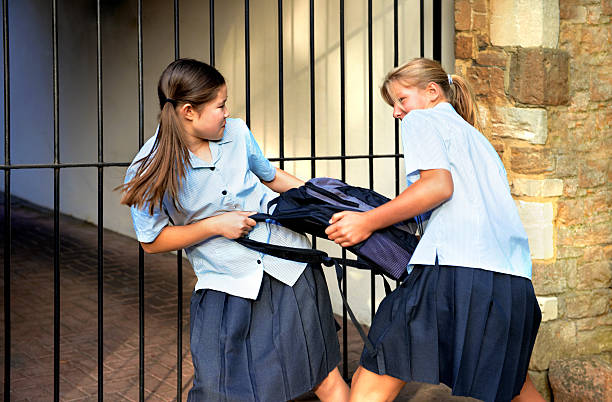 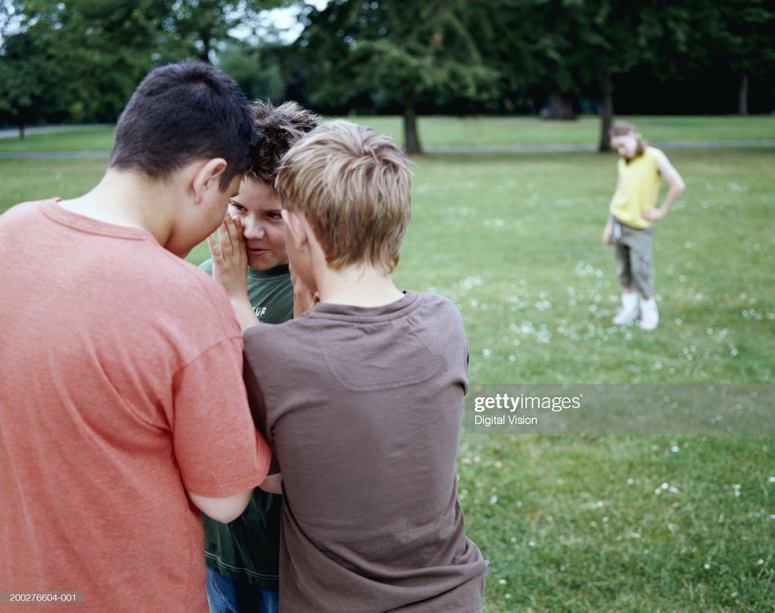 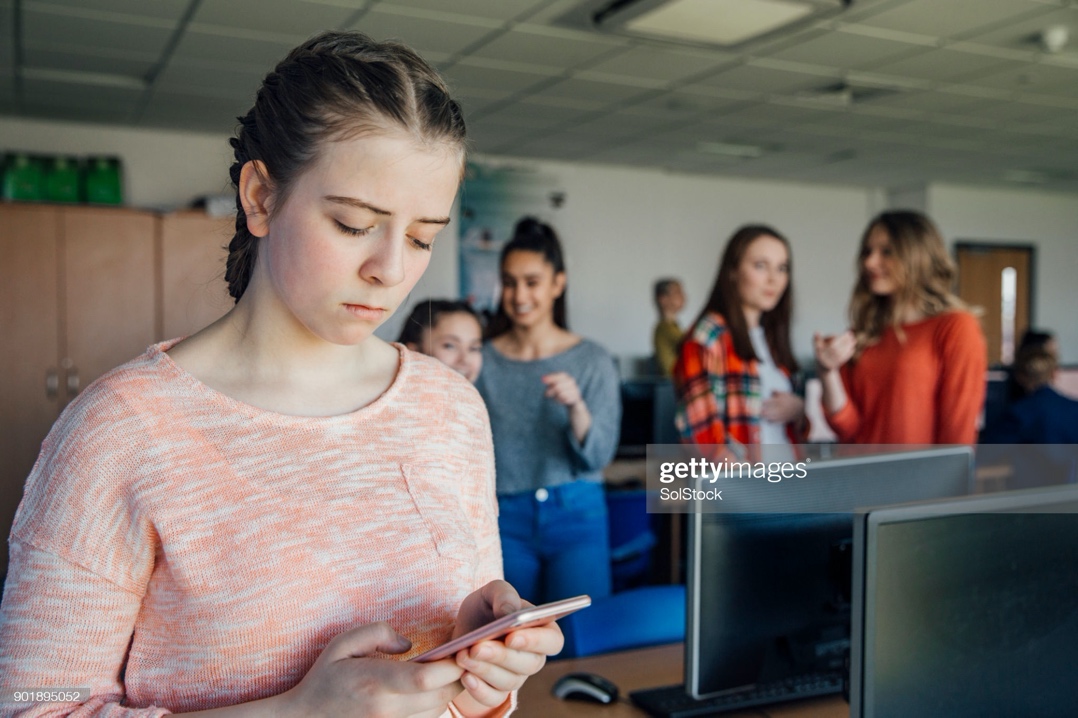 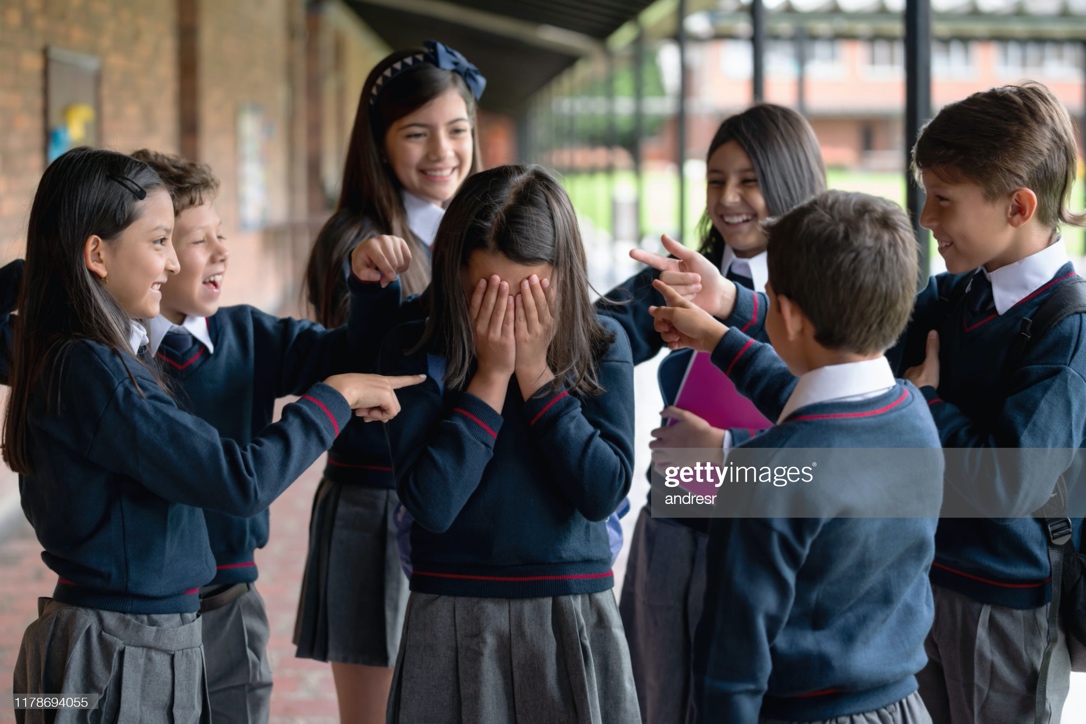 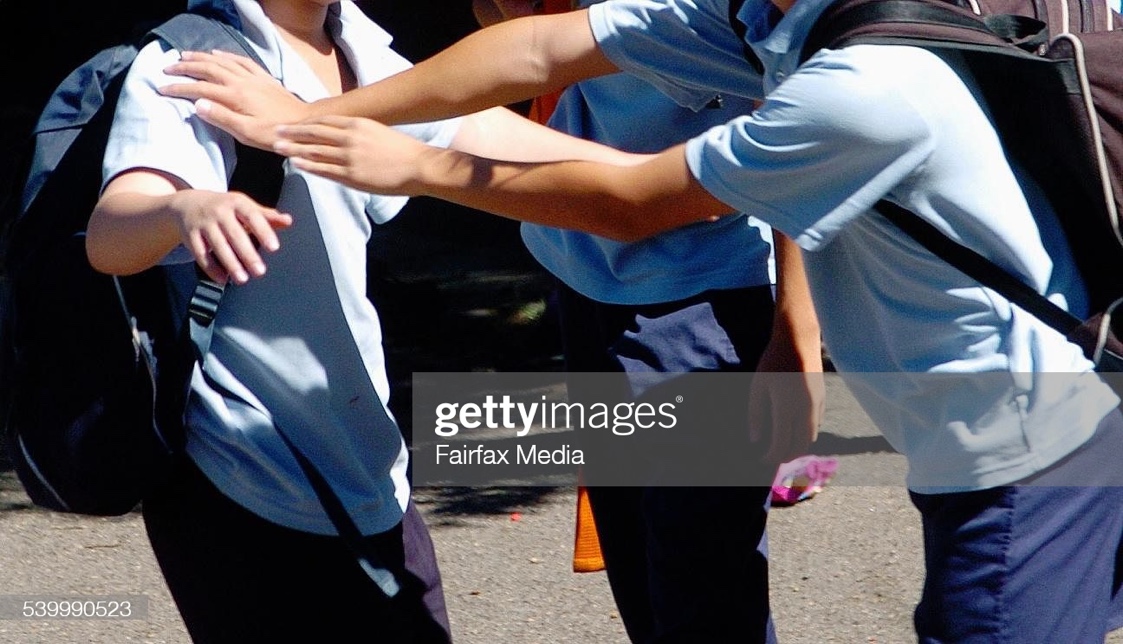 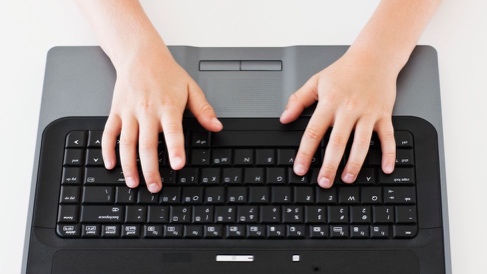 